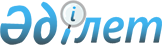 Об установлении квоты рабочих мест для трудоустройства граждан из числа молодежи, потерявших или оставшихся до наступления совершеннолетия без попечения родителей, являющихся выпускниками организаций образования, лиц, освобожденных из мест лишения свободы и лиц, состоящих на учете службы пробации на 2023 годПостановление акимата города Курчатов области Абай от 2 ноября 2022 года № 169
      В соответствии с подпунктом 2) пункта 1 статьи 18 Уголовно-исполнительного кодекса Республики Казахстан от 5 июля 2014 года, подпунктом 14-1) пункта 1 статьи 31 Закона Республики Казахстан от 23 января 2001 года "О местном государственном управлении и самоуправлении в Республике Казахстан", подпунктами 7), 8), 9) статьи 9 Закона Республики Казахстан от 6 апреля 2016 года "О занятости населения", приказом Министра здравоохранения и социального развития Республики Казахстан от 26 мая 2016 года № 412 "Об утверждении Правил квотирования рабочих мест для трудоустройства граждан из числа молодежи, потерявших или оставшихся до наступления совершеннолетия без попечения родителей, являющихся выпускниками организаций образования, лиц, освобожденных из мест лишения свободы, лиц, состоящих на учете службы пробации" акимат города Курчатов ПОСТАНОВЛЯЕТ:
      1. Установить квоту рабочих мест для трудоустройства граждан из числа молодежи, потерявших или оставшихся до наступления совершеннолетия без попечения родителей, являющихся выпускниками организаций образования на 2023 год, в размере одного процента от списочной численности работников предприятий и организаций города согласно приложению 1 к настоящему постановлению.
      2. Установить квоту рабочих мест для трудоустройства лиц, освобожденных из мест лишения свободы на 2023 год, в размере одного процента от списочной численности работников предприятий и организаций города согласно приложению 2 к настоящему постановлению.
      3. Установить квоту рабочих мест для трудоустройства лиц, состоящих на учете службы пробации на 2023 год, в размере одного процента от списочной численности работников предприятий и организаций города согласно приложению 3 к настоящему постановлению.
      4. Государственному учреждению "Отдел занятости, социальных программ и регистрации актов гражданского состояния города Курчатов" принять иные меры по реализации настоящего постановления.
      5. Контроль за исполнением данного постановления возложить на заместителя акима города Курчатов Кошкарбаева Н.Т. Размер квоты для трудоустройства граждан, из числа молодежи, потерявших или оставшихся до наступления совершеннолетия без попечения родителей, являющихся выпускниками организаций образования на 2023 год Размер квоты для трудоустройства лиц, освобожденных из мест лишения свободы на 2023 год Размер квоты для трудоустройства лиц, состоящих на учете службы пробации на 2023 год
					© 2012. РГП на ПХВ «Институт законодательства и правовой информации Республики Казахстан» Министерства юстиции Республики Казахстан
				
      Аким города 

О. Чугунков
Приложение 1 к постановлению 
акимата города Курчатов 
от "02" ноября 2022 года 
№ 169
Порядковый 
№
Наименование организации
Списочная численность работников (человек)
Размер квоты (процент от списочной численности работников)
Количество рабочих мест (единиц)
1
Товарищество с ограниченной ответственностью "Компания "Балапан Көлігі"
496
1%
5
3
Государственное коммунальное предприятие на праве хозяйственного ведения "Курчатовское многоотраслевое эксплуатационное предприятие" акимата города Курчатова
122
1%
3Приложение 2 к постановлению 
акимата города Курчатов 
от "02" ноября 2022 года 
№ 169
Порядковый 
№
Наименование организации
Списочная численность работников (человек)
Размер квоты (процент от списочной численности работников)
Количество рабочих мест (единиц)
1
Товарищество с ограниченной ответственностью "Компания "Балапан Көлігі"
496
1%
5
3
Государственное коммунальное предприятие на праве хозяйственного ведения "Курчатовское многоотраслевое эксплуатационное предприятие" акимата города Курчатова
122
1%
3Приложение 3 к постановлению 
акимата города Курчатов 
от "02" ноября 2022 года 
№ 169
Порядковый 
№
Наименование организации
Списочная численность работников (человек)
Размер квоты (процент от списочной численности работников)
Количество рабочих мест (единиц)
1
Товарищество с ограниченной ответственностью "Компания "Балапан Көлігі"
496
1%
5
3
Государственное коммунальное предприятие на праве хозяйственного ведения "Курчатовское многоотраслевое эксплуатационное предприятие" акимата города Курчатова
122
1%
3